Roles and ResponsibilitiesCareers and employability at Castle View Enterprise Academy is a collective responsibility.Students, staff, parents / carers, governors, partners (including employers, further education institutions, higher education institutions, training providers), alumni, the local authority, the NELEP,  and the local community have a collective responsibility to promote and deliver effective careers and employability education.Emma McDermott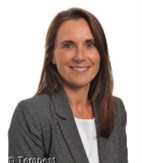 Assistant Vice Principal / Careers Leader / Registered Careers Development Professional (RCDP)Strategic leadership of careers across the AcademyPrepare and implement careers strategyDevelopment of careers action planProvision of a planned and progressive careers programme Devise schemes of work for careers education Monitor careers provision and student engagement with the careers programme Liaise with tutors, Head of Years, SENCO to identify and support students with targeted and timely careers guidanceSecure student access to independent, timely, personal careers guidance Commission and negotiate SLAsAnalysis of destination data Establish, maintain and develop relationships with employers, FE, HE, training and apprenticeship providersPromote careers across the curriculum; liaise with PSHE lead and directors of subject  and Careers Champions to plan careers educationLead careers CPD for staffBrief and support staff involved with delivery of careers programmesMaintain own CPDReview, monitor and evaluate careers Report to SLT and Governors on careers Advise SLT and Governors on policy, strategy and resources for careers Industry Alignment Support Officer Co-ordination of work experience Facilitate encounters with employers, education and training providersAdministrative support for Careers LeaderMaintain careers resources (in the LRC); ensure a broad suite of quality, unbiased resource is available on all pathways; monitor the usage of each resource type and explore how information sources can be improved; research available careers resources; ensure resources are up to date and relevantMaintaining employer and external partnership databaseEmma Sell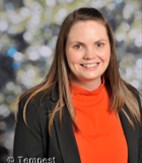 Teacher in charge of PSCHECo-ordinate careers education at Key Stage 3 (Lifeskills lessons)Co-ordinate, monitor and evaluate Academy leadership programmesCo-ordinate, monitor and evaluate Pixl The Edge Aaron Young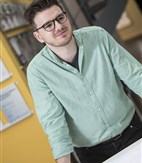 CEIAG Governor / Enterprise AdvisorMonitor provision of careers across the AcademyTermly review of careers provision (Challenge Meetings with Careers Leader)Strategic planning advice and support for development of careers across the AcademyActively promote the career strategy and programme with the governors and wider stakeholders Janet Bridges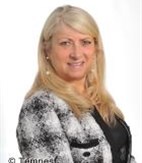 PrincipalStrategic support and challenge of Careers Leader decisionsLine management of Careers LeaderCareerWaveCommissioned serviceProvision of personal careers guidance interviews Provision of careers advice and support at parents’ eveningsTermly evaluation of service feedback to Careers Leader Careers Champions Promote and advocate for careers education.Develop employer links within their curriculum areaAdvocate for careers education within their curriculum areaCareers displays within curriculum areasSignposting careers education within curriculum medium term plans
SENCOProvide support to SEND students to help them generate their individual careers action plansReview SEND student career action plans with their parents to ensure they are engaged and supportive of the plansGenerate individual career action plans as part of the Education Health and Care planLiaise with Careers Leader to ensure that students with special educational needs and disabilities can access the careers programmeAll teaching staffEnsure they are familiar with the Academy’s career strategy and its strategic  objectivesLink curriculum areas to careersSupport the development of employability skills Promote progression routes within their curriculum areaDevelop external links to support careers within curriculum areasFeedback specific student needs (or opportunities) to the careers teamSignpost students to appropriate careers advice and informationPastoral TeamEnsure they are familiar with the Academy’s career strategy and its strategic  objectivesWork with the Careers Leader to provide additional support for targeted groups; identifying vulnerable groups and students at risk of becoming NEETEncourage students to think positively about their career prospects and what they could be doing to enhance their life chancesFeedback specific student needs (or opportunities) to the Careers LeaderDeliver tutorial careers programmesSupport students with career action plans (year 11 tutors)Engage with Academy careers CPD Provide feedback on the careers programmeParents / CarersEngage with and participate in the careers programme where appropriateEncourage their child to engage with and participate in the careers programmeProvide feedback on the careers programmeCareers Advocates (Students)Promote careers within the Academy and amongst the student bodyProvide regular communication and feedback to year group Promote careers education at parents’ evenings / open eventsUpdate careers displaysCommunicate careers through Academy channelsStudents Engage with and participate in the careers programmeTrack their participation using their Global Bridge profileProvide feedback on the careers programme